科技部新聞稿2021未來科技獎獲獎名單火熱出爐 
一手掌握未來3-10年科技趨勢年度矚目！吸引全國各界熱烈參與的「未來科技獎」獲獎名單出爐。在科技部、中研院、教育部、衛福部的支持與號召下，產學研各界踴躍參與投件。總計受理報名逾500件，經層層嚴謹的評選後，最終選出未來科技獎技術100件，將於2021台灣創新技術博覽會 (TIE) 以線上加實體展的未來科技館雙軌形式登場，虛實跨域，逛展體驗再升級。未來科技館整合跨部會前瞻創新技術將呈現精準健康、太空科技、 AIoT&智慧應用、電子&光電、先進材料&綠能、跨域整合專區及國際區共345件技術，展現政府六大核心戰略產業之產學合作成果，豐富呈現未來3-10年科技趨勢與產業脈動。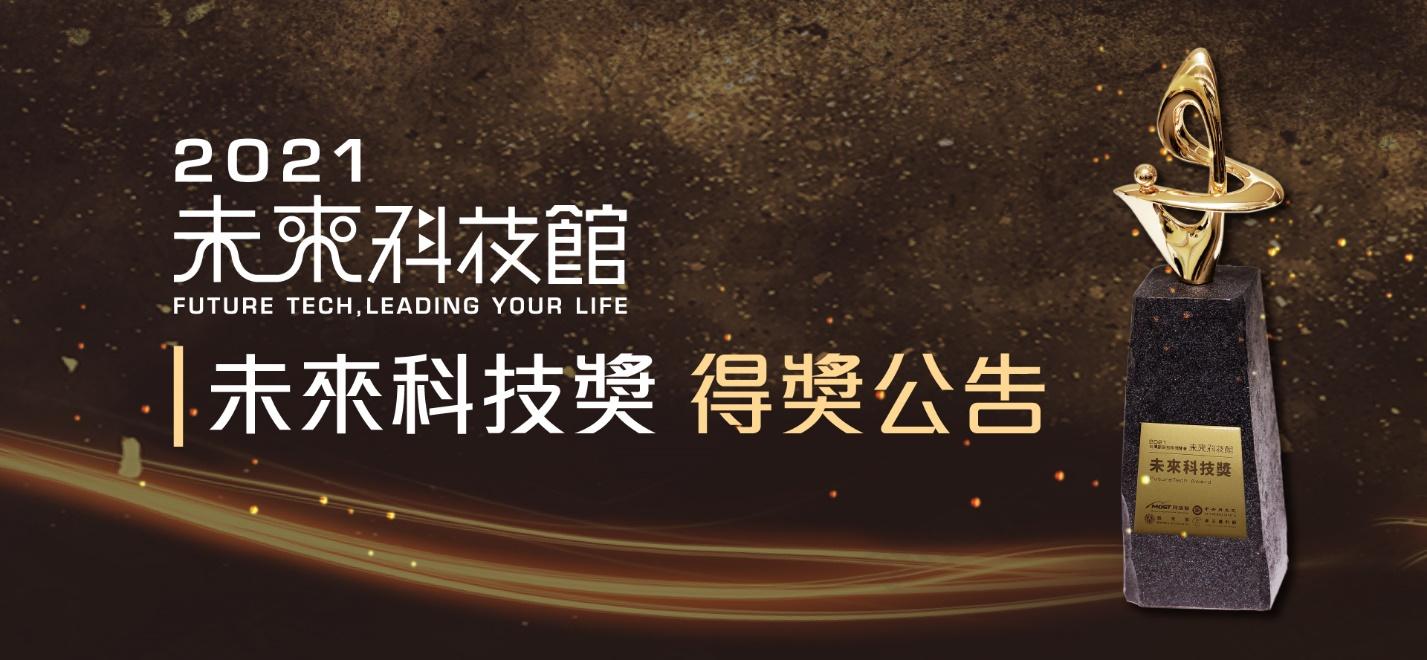 AI運動科技、綠能環保建築、太空衛星開闢未來科技疆土在未來科技館中，各項亮點技術將挑戰你想像的疆界！奧運金牌「麟洋配」由AI科技協助訓練？國立陽明交通大學展出融合AIoT智慧及生活應用的技術「教練盒子-羽球擊球動作分析視覺方案」──具有羽球戰術的情蒐及分析能力，更基於電腦視覺技術所開發的可攜式動作分析教學輔助系統，可作為教練與學員之溝通媒介。國立臺灣大學團隊研究綠能環保議題──建築物將越來越有生命力？透過日射量與角度計量各屋頂面各時段所受太陽輻射及陰影遮蔽量，精確計算鋪設太陽能板之發電潛力，為未來太陽光電建立科學化之技術方案。太空領域，台灣插旗！國立中央大學「台灣自製衛星航電，太空探索任務與地面操控系統」──由學校團隊所開發的第一顆衛星「飛鼠號」已能順利發射、啟動，回傳的資料同時也可供系統不斷地精進。可以想見，未來科技其實是揉合理論與創新，不僅前瞻、更落實於實際應用。30位CEO TALK、國內外各界巨擘與會暢談 產業知識含金量高 線上展展覽期間（10月14日至10月23日）線上熱播，除透過數位展示技術外，並有多場線上國際趨勢論壇與主題對談，內容橫跨「數位轉型」、「精準健康」與「太空科技」，邀請國內外產官學研界巨擘與會暢談。另外，將透過30位CEO TALK聚焦資訊及數位、資安卓越、精準健康、綠電及再生能源、國防及戰略、民生及戰備等關鍵對話，向各界分享創新的產業觀點。除展示與影音活動外，搭配專業商務系統線上洽商、技術推廣與媒合等多元活動，準備拓展您的全新視野。「2021未來科技獎」獲獎及入圍參展技術清單請點此2021台灣創新技術博覽會 (TIE)-未來科技館展覽資訊：實體展：10月14日至10月16日9:30-17:30，台北世貿中心展覽一館線上展：10月14日至10月23日熱播更多展覽內容以及第一手訊息，請關注 Facebook 粉絲專頁與 Line@官方帳號：2021未來科技館 官網: https://www.futuretech.org.tw/ 2021未來科技館 Facebook粉絲專頁：https://www.facebook.com/futuretech.org.tw/2021未來科技館 Line@:搜尋ID「@futex」或掃描下方QRcode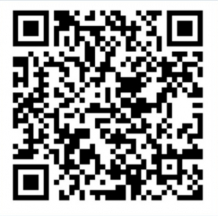 